В поисках эмоцийТема: «В поисках эмоций»Итоговое занятие-развлечение на закрепление коррекционно-развивающего блока. Цель: Закрепить знания, умения, навыки, полученные в ходе прохождения первого блока коррекционно-развивающей работы с детьми с нарушениями речи. Задачи: Создать условия для развития высших психических функций (слуховая и зрительная память, внимание) через систему игровых упражнений Закреплять знание цифр в пределах 5Предоставить детям возможность вступить во внутригрупповое взаимодействие, прожить ситуацию сотрудничества, взаимовыручкиРазвитие эмоционального интеллекта детейРазвивать умение самостоятельно действовать в соответствии с алгоритмом.Материалы: Салфетки сложенные пополам, с нарисованными на них эмоциями фломастерами, емкость с водой, сенсорные цифры в мешочках, песочница с песком, 2 набора карточек с одинаковыми изображениями, скотч, разноцветные шарики для сухого бассейна, дидактическая игра «выложи квадраты», бумажные гусеницы, трубочки, крышки с фигурами. Ход занятия: 1. Организационный этап. Ритуал приветствия.Психолог: Здравствуйте, ребята! Я очень рада вас видеть. В нашей стране «Эмоцляндии» появился вор. Он украл у жителей все их эмоции, представляете? Мы же не можем оставить это просто так, поэтому давайте попробуем найти их и вернуть ребятам обратно. Смотрите, кто-то расставил цифры возле каких-то предметов. Давайте сходим посмотрим, что же это. Но для начала, давайте с вами друг друга поприветствуем.Педагог обращается к детям: «Здравствуйте, я рада вас видеть! А вы рады видеть друг друга? Скажите об этом». Дети по кругу приветствуют друг друга. Например: «Я рад тебя видеть, Миша!»2. Основной этап.Подходим к столу, на котором стоит цифра 1Психолог: Смотрите – что это у нас тут такое? Дети: Это мешочки. Психолог: А как вы думаете, что там спрятано? Дети предлагают свои варианты. Психолог:  Давайте с вами попробуем угадать, что же там внутри.Игра «Сенсорные цифры»Каждому ребенку выдается по мешочку, в котором лежит карточка с выпуклой цифрой. Ребенок должен угадать, что это за цифра. После чего мешочек открывается, и ребенок проверяет, правильно ли он угадал. Психолог:  Какие вы все молодцы! Все угадали. А у нас тут еще один мешочек! Все аккуратно трогают мешочек, в котором сложеная пополам салфетка, на которой нарисована эмоция. Психолог: По-моему, там ничего нет. А как вы думаете?Дети:  Ничего нет!Психолог открывает мешочек и достает салфетку, не разворачивая ее, чтобы дети не видели, что там. Психолог: Ребята, посмотрите, тут ничего не нарисовано. Хотите, открою секрет? В этой стране, есть чудесный источник, и вода в нем не простая, а волшебная. Может, если мы положим этот листик туда, то что-нибудь поймем? Дети идут к миске с водой и кладут салфетку. Из-за намокания, рисунок проявляется.Психолог:  Ничего себе, ребята, что это? Дети: Это радость! Психолог: Вот мы с вами и нашли первую эмоцию! Давайте, чтобы она точно больше никуда не делась, мы с вами все ее покажем. Дети показывают эмоцию радости. Психолог:  Вы такие все молодцы. Пойдем дальше? Дети идут к столу с цифрой 2. Психолог:  Смотрите, нас ждет очередное задание! Давайте сядем и посмотрим, что у нас здесь. Упражнение «Повтори квадраты» Детям выдаются карточки с изображенными на низ пирамидами из пустых квадратов и набор цветных квадратиков.  Педагог в течение 10 секунд показывает карточку, на которой некоторые из квадратов на пирамиде закрашены. Дети должны повторить их расположение. Игра повторяется 3 раза. Психолог: И вы снова отлично справились! Смотрите, что я нашла среди карточек.Педагог дает детям салфетку. Психолог: Пошлите скорее к источнику.Дети идут к миске с водой и кладут туда салфетку. Рисунок проявляется.Психолог: Что мы с вами нашли? Дети:  Это же грусть, печаль. Психолог: Молодцы какие. А теперь давайте закрепим эмоцию, чтобы больше ее никто не украл. Ребята показывают сами эмоцию грусти.Психолог: Идем дальше? У нас впереди еще очень много приключений! Дети с педагогом подходят к доске с цифрой 3 и салфеткой на магните. Психолог: Вот это да! Смотрите, вот же какая-то эмоция, но магнит не получается сдвинуть с места. Наверное, нам надо выполнить задание, и проверить его после этого? Постройтесь друг за другом.Игра «Сломанный передатчик» Дети стоят друг за другом. Педагог рисует на спине последнего ребенка какой-нибудь знак (например: вертикальную палочку, галочку или круг), ребенок должен передать этот рисунок дальше. Последний в этой цепочке рисует знак, который к нему дошел на доске. Игра повторяется 2-3 раза, дети каждый раз могут поменяться местами. Психолог: Какие вы молодцы!  Смотрите, магнит получилось снять. Пошлите скорее смотреть, что на этот раз нам попалось.Дети идут и кладут салфетку в воду.Дети: Это же удивление! Психолог: Умницы! Давайте все покажем, как удивляемся.Дети показывают эмоцию удивления. Психолог: Нам осталось чуть-чуть, куда же дальше идти? Дети: Пошлите к цифре 4.Психолог: Ребята, давайте сядем за стол.Игра «Азбука Морзе»Потребуется два набора карточек с одинаковыми рисунками (у нас 5 карточек уточки, 5 карточек флажки) и лист, поделенный на 4 секции. Детям дается обозначение каждой карточки: уточка – хлопок в ладоши, флажок – хлопок по столу, пропуск – ничего. Педагог выкладывает в 4 тарелки карточки пока у детей закрыты глаза. Когда дети открывают глаза, они должны «озвучить» эту последовательность (можно класть несколько одинаковых карточек в одну секцию, тогда дети должны несколько раз выполнить действие). Игра продолжается 3-4 раунда, в последний из которых, вместо карточек, детей будет ждать салфетка с эмоцией.Психолог: Ничего себе. Ребята, смотрите, что у нас! Побежали скорее смотреть, что там.Дети идут к миске с водой, кладя салфетку. Дети: Это ведь Злость! Ребята показывают эмоцию злости. Психолог: Какие молодцы! Ну что, куда дальше? Дети: Следующая цифра 5.Ребята идут к цифре 5. Педагог переворачивает стол, между ножек которого натянут скотч липкой стороной снаружи. Психолог:  Ничего себе, что это у нас здесь? Дети рассматривают, трогают скотч, понимая, что он расположен липкой стороной к ним. Психолог: Кажется, я догадываюсь, что нужно делать! Игра «Ассоциации»Педагог зачитывает последовательность предметов (например: лягушка, помидор, трава, солнце). Ребенок должен приклеить на скотч мячики тех цветов, которые соответствуют этим предметам. (Лягушка – зеленый, помидор – красный и т.д.). Игра повторяется 3-4 раза. Психолог: Молодцы! Вот и нужная нам эмоция. Идем, скорее, узнаем, что там спряталось! Педагог дает детям салфетку, которую они опускают в емкость с водой, проявляя изображение. Дети: Это стеснение!Психолог: Давайте все вместе покажем, как мы стесняемся. Ребята вместе с педагогом, показывают эмоцию.Психолог: Ну что, куда дальше? Дети: К цифре 6. Все идут к заданию с цифрой 6.Игра «Проворная гусеница»Каждому ребенку выдается бумажная гусеница и трубочка для напитков. Дети поочередно вытаскивают из мешочка крышку с фигурой и находят такую же фигуру, изображенную на столе. Нужно всем одновременно думя на гусеницу трубочкой, «дотолкать» ее до своей фигуры.  Психолог: Молодцы! Давайте заглянем еще раз в мешочек, кажется, он стал тяжелее. Ребята смотрят в мешочек, педагог достает оттуда салфетку с эмоцией. Дети: Пошлите смотреть! Ребята идут к миске с водой и опускают туда салфетку. Эмоция проявляется. Дети: Это испуг! Показывают эмоцию все вместе. Психолог: Ребята, вы огромные молодцы. Давайте посмотрим, пойдем еще куда-нибудь?Дети оглядываются, осматривают кабинет. Дети: Нет! Психолог: Мы с вами так быстро нашли все эмоции и вернули их жителям. Теперь все жители смогут снова…Педагог показывает поочередно эмоции, которые ребята заработали и все смете проговаривают.Дети и педагог: Грустить.Психолог:  А почему кто-то грустит, как вы думаете? Дети: Сломался самокат. Мама ругается. Упала конфета. Пошел дождь. Не включили мультики и т.п. Психолог:  Молодцы. А еще жители смогут…Педагог показывает карточку злости.Дети: Злиться! Психолог: а почему кто-то злиться? Дети: Потому что сломали у мальчика игрушку. Кого-то ударили. Мама не пустила гулять.Педагог поочереди показывает все эмоции, оставляя «радость» последней. Психолог: Ну и последнее. Все жители теперь, благодаря вам, смогут…Показывает эмоцию радости.Дети: Радоваться! Психолог: Молодцы! А чему вы радуетесь обычно? Дети: вкусной конфете, прогулке с мамой, когда в гости приходит друг и т.д. 3 этап. РефлексияПсихолог: А знаете чему я сейчас рада? Тому, что вы такие молодцы, так быстро справились со всеми заданиями и помогли несчастным жителям вернуть им их эмоции! Спасибо вам от меня и от них. А вам понравилось наше приключение? Что вам понравилось больше всего? Дети перечисляют, что им понравилось. Психолог: Спасибо ребята за занятие, а теперь вам пора возвращаться в свою страну, к своему воспитателю, в свою группу. До встречи! 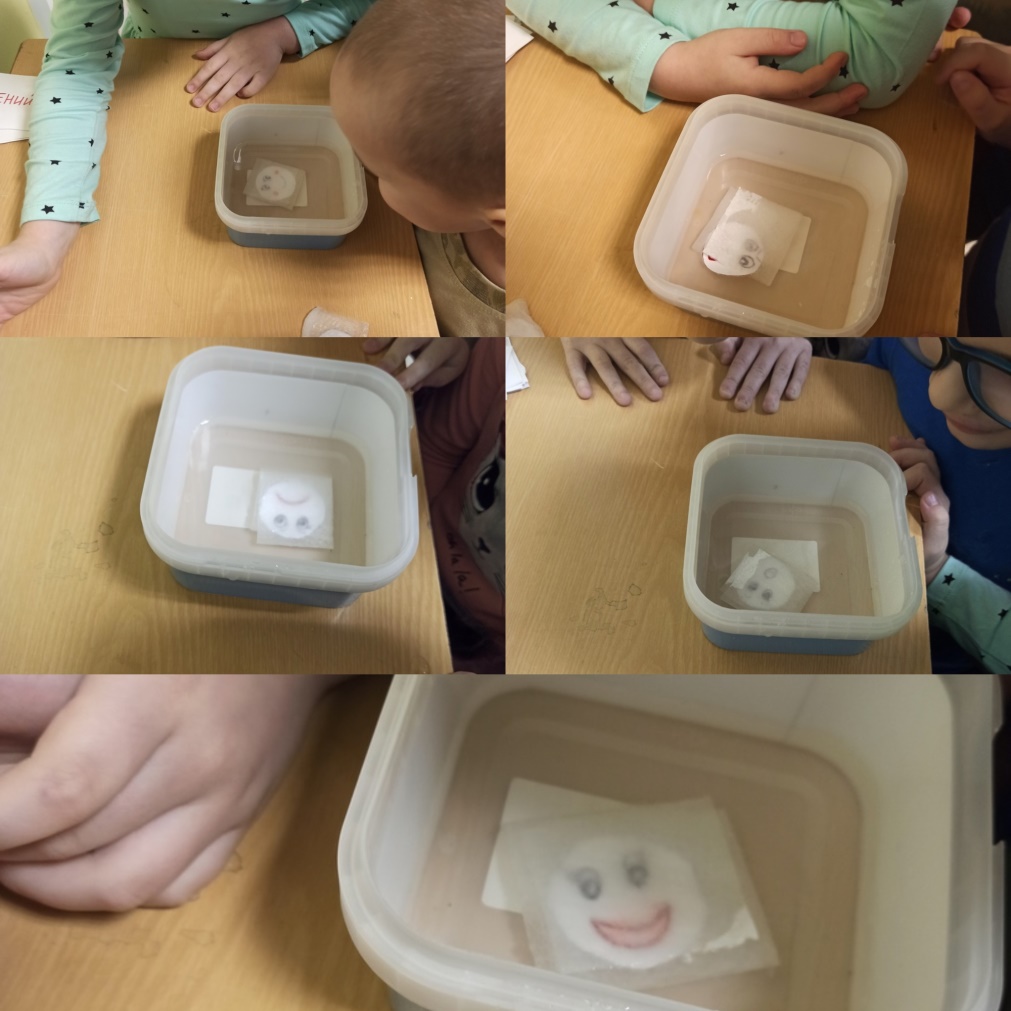 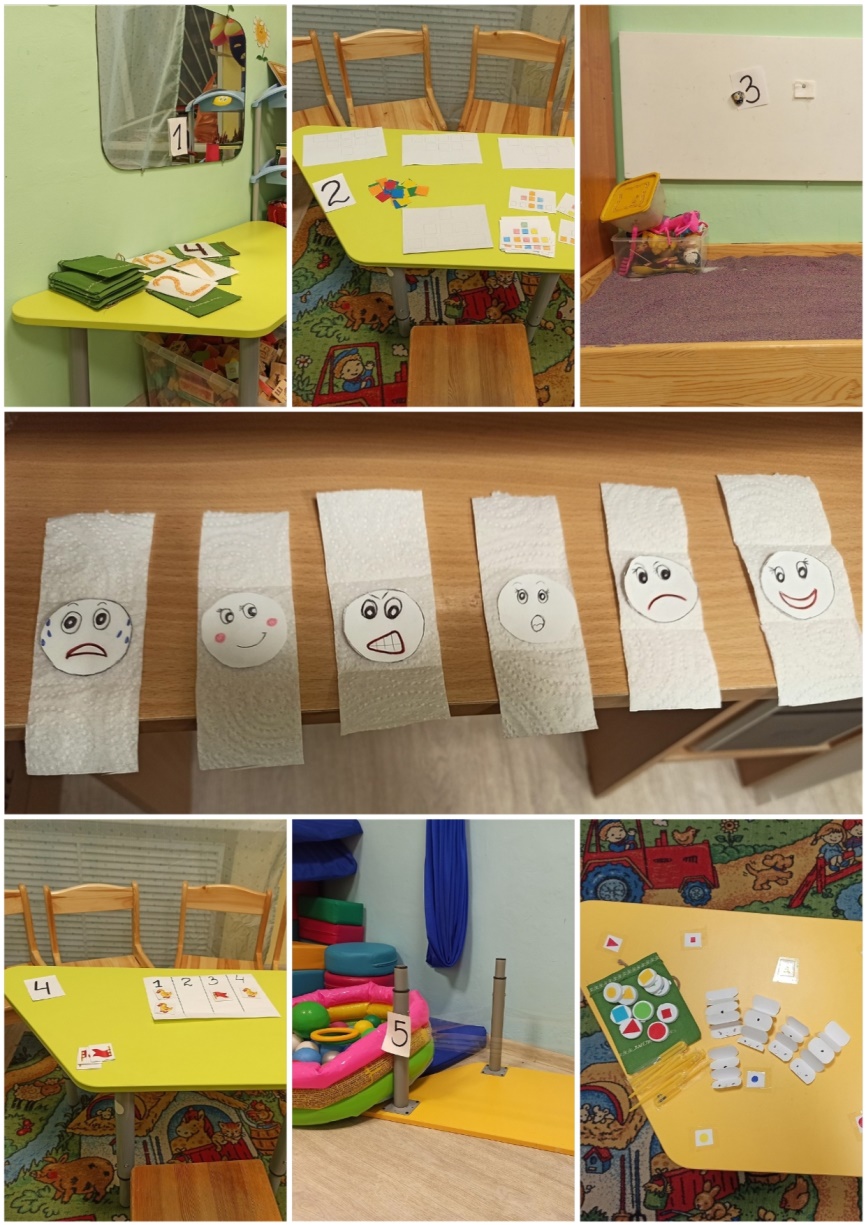 